О внесении изменений в постановление администрации  Приволжского  сельского поселения Мариинско-Посадского района Чувашской Республики от 5 октября 2018 г.                      № 44 «Об утверждении Положения о предоставлении гражданами, претендующими на замещение  должностей муниципальной службы,  и  муниципальными служащими администрации Приволжского сельского поселения Мариинско-Посадского района сведений о доходах, расходах, об имуществе и обязательствах  имущественного характера»В целях реализации Национального плана   противодействия коррупции на 2018-2020 годы, утвержденного Указом Президента Российской Федерации от 29 июня 2018 г. "О Национальном плане противодействия коррупции на 2018 - 2020 годы",  администрация  Приволжского сельского поселения Мариинско-Посадского района Чувашской Республики  п о с т а н о в л я е т:В  Положение о предоставлении гражданами, претендующими на замещение  должностей муниципальной службы,  и  муниципальными служащими администрации Приволжского сельского поселения Мариинско-Посадского района сведений о доходах, расходах, об имуществе и обязательствах  имущественного характера, утвержденное постановлением администрации Приволжского сельского поселения Мариинско-Посадского района от 05 октября 2018 г. № 44 внести следующие изменения:           а) в пункте 3 после слов «по утвержденной Президентом Российской Федерации форме справки», дополнить словами «с использованием специального программного обеспечения «Справки БК»».	2. Настоящее постановление вступает в силу со дня его подписания и подлежит официальному опубликованию.….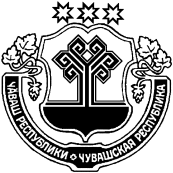 Глава  Приволжского сельского поселения                                                 А.М.Архипов